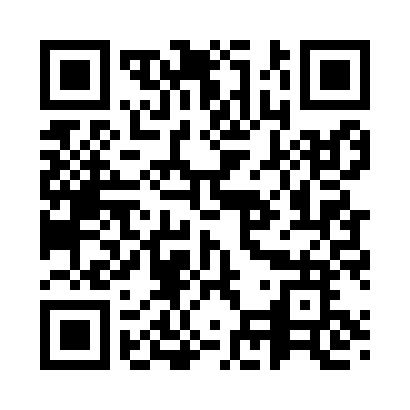 Prayer times for Tiidu, EstoniaWed 1 May 2024 - Fri 31 May 2024High Latitude Method: Angle Based RulePrayer Calculation Method: Muslim World LeagueAsar Calculation Method: HanafiPrayer times provided by https://www.salahtimes.comDateDayFajrSunriseDhuhrAsrMaghribIsha1Wed2:525:221:126:279:0311:252Thu2:515:191:126:289:0511:253Fri2:505:171:126:299:0811:264Sat2:495:151:126:319:1011:275Sun2:485:121:126:329:1211:286Mon2:475:101:126:339:1411:297Tue2:465:081:116:359:1611:308Wed2:455:051:116:369:1911:319Thu2:445:031:116:379:2111:3210Fri2:435:011:116:389:2311:3311Sat2:434:591:116:399:2511:3412Sun2:424:561:116:419:2711:3413Mon2:414:541:116:429:2911:3514Tue2:404:521:116:439:3111:3615Wed2:394:501:116:449:3311:3716Thu2:384:481:116:459:3511:3817Fri2:384:461:116:469:3711:3918Sat2:374:441:116:489:3911:4019Sun2:364:421:116:499:4111:4120Mon2:354:411:116:509:4311:4221Tue2:354:391:126:519:4511:4222Wed2:344:371:126:529:4711:4323Thu2:334:351:126:539:4911:4424Fri2:334:341:126:549:5111:4525Sat2:324:321:126:559:5311:4626Sun2:324:301:126:569:5411:4727Mon2:314:291:126:579:5611:4728Tue2:314:271:126:589:5811:4829Wed2:304:261:126:5810:0011:4930Thu2:304:251:136:5910:0111:5031Fri2:294:231:137:0010:0311:51